Сумська міська радаVІІІ СКЛИКАННЯ               СЕСІЯРІШЕННЯвід                    2021 року №        -МРм. СумиРозглянувши звернення громадянина, надані документи, відповідно до                    статей 12, 35, 81, 118, 121, 122, частини шостої статті 186 Земельного кодексу України, статті 50 Закону України «Про землеустрій», частини третьої статті 15 Закону України «Про доступ до публічної інформації», рішення Сумської міської ради від 21.10.2020 № 7586-МР «Про включення територій територіальних громад (населених пунктів) до складу території Сумської міської територіальної громади», враховуючи протокол засідання постійної комісії з питань архітектури, містобудування, регулювання земельних відносин, природокористування та екології Сумської міської ради                               від 18.02.2021 № 10, керуючись пунктом 34 частини першої статті 26 Закону України «Про місцеве самоврядування в Україні», Сумська міська радаВИРІШИЛА:Затвердити проект землеустрою щодо відведення земельної ділянки та надати у власність Заскоці Антону Миколайовичу земельну ділянку, розташовану в межах населеного пункту с. Велика Чернеччина, вул. Тімірязєва, 45 Сумського району Сумської області, на території Сумської міської територіальної громади,                                 площею 0,1200 га, кадастровий номер 5924782200:01:002:0919. Категорія та цільове призначення земельної ділянки: землі сільськогосподарського призначення, для індивідуального садівництва.Сумський міський голова                                                                        О.М. ЛисенкоВиконавець: Клименко Ю.М.Ініціатор розгляду питання –– постійна комісія з питань архітектури, містобудування, регулювання земельних відносин, природокористування та екології Сумської міської ради Проєкт рішення підготовлено департаментом забезпечення ресурсних платежів Сумської міської радиДоповідач – Клименко Ю.М.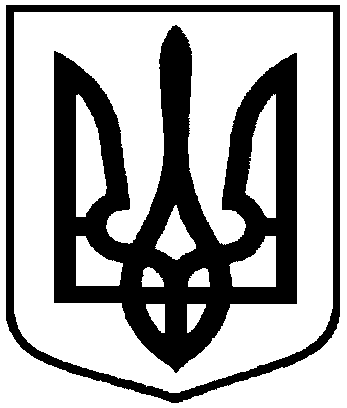 Проєктоприлюднено «__»_________2021 р.Про надання у власність Заскоці Антону Миколайовичу земельної ділянки, розташованої в межах населеного пункту с. Велика Чернеччина,                             вул. Тімірязєва, 45 Сумського району Сумської області, на території Сумської міської територіальної громади,  площею 0,1200 га